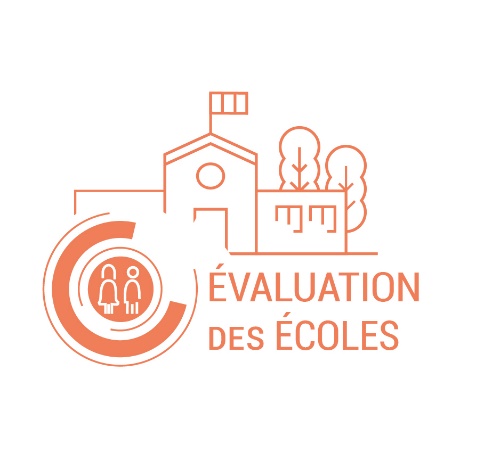 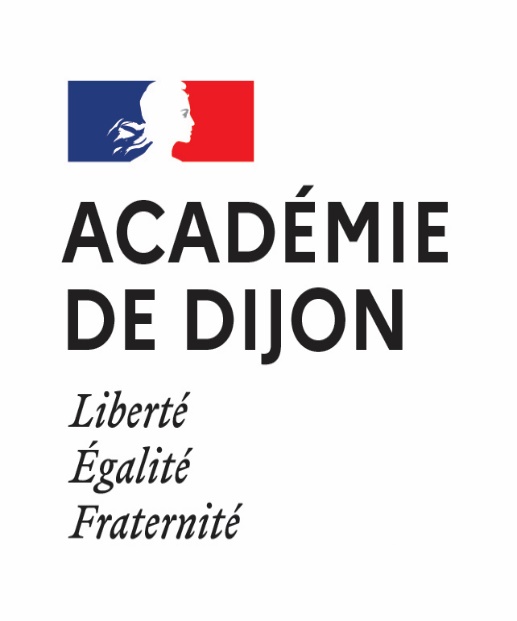 Guide de réflexion pour l’élaboration du Projet d’Ecole et pour l’auto-évaluation des écoles à destination du groupe de travailLa vie et le bien-être de l’élève, le climat scolaireCe document est proposé pour accompagner la réflexion des personnes qui se sont mobilisées sur ce domaine d’analyse. Si l’ensemble des grandes thématiques est à explorer, Les champs à interroger sont donnés à titre d’exemple et ne sont pas forcément à examiner de manière exhaustive. Toutes les questions évaluatives ne s’appliquent pas forcément à la situation particulière de l’école ou ne nécessitent pas de réponse.Source : Conseil d’Evaluation de l’Ecole GT2 - La vie et le bien-être de l’élève, le climat scolaire Questionnement possible : Qu'observons-nous ? Analyse descriptive de ce qui a pu être réalisé et des résultats obtenus.Comment avons-nous fait pour en arriver là ? les choix stratégiques et leurs impacts:Que considérons-nous avoir bien réussi ? Pourquoi considérons-nous avoir réussi ? Qu'est-ce qui a permis cette réussite ? Que considérons-nous comme des atouts pour l'école dans ce domaine ?Que considérons-nous avoir moins bien réussi ? Pourquoi considérons-nous avoir moins
réussi ? Qu'est-ce qui nous a manqué ? Que considérons-nous comme des points de vigilance, des actions perfectibles pour l'école dans ce domaine ?Quelles perspectives ? Définition d'hypothèses explicatives, repérage des difficultés rencontrées, détermination d'axes de progrès et pistes d'actions.Eléments à analyser :Climat scolaire et bien être à l’école.On s’intéresse ici aux conditions d’apprentissage proposées aux élèves et aux moyens mis en œuvre par les différentes parties prenantes de l’école (direction, personnels de l’éducation nationale enseignants et non enseignants, personnels de la collectivité, élèves, parents) pour assurer un climat scolaire propice au bien-être des élèves. Parmi les points à considérer figure la manière avec laquelle l’ensemble de la communauté éducative porte son attention sur la santé physique et psychique de ses élèves, et sur les procédures de lutte contre les violences, particulièrement en matière de harcèlement et de discrimination. Sont considérées particulièrement la construction et la qualité des relations filles garçons ainsi que l’attention portée aux élèves en situation de grande pauvreté.Dispositifs de mise en œuvre d’un climat scolaire serein et mesure de leurs effets sur les élèves et l’ensemble des acteursPrévention et traitement de la violence, prévention et traitement du harcèlement et du cyber-harcèlementÉducation à la santéÉgalité filles garçons et prévention des discriminationsAccompagnement du traitement des situations de pauvretéContinuité, complémentarité des apprentissages et règles de vieOn s’intéresse ici aux processus mis en place pour formaliser des règles de vie communes, les faire respecter dans l’école, consolider le vivre-ensemble, développer les compétences socio-émotionnelles dès l’école maternelle et le respect d’autrui à l’école élémentaire. Une attention particulière est portée à la justice scolaire, avec une réflexion menée par exemple sur le contenu, la mise en œuvre et l’impact du règlement intérieur. On s’intéresse également, aux actions concrètes entreprises dans l’école et dans son environnement pour s’assurer de l’engagement et de la participation des élèves et favoriser chez eux la construction d’un parcours d’éducation à une citoyenneté active. Enfin, une attention particulière est portée à la continuité éducative entre les acteurs, notamment la relation entre les enseignants et les ATSEM3, la relation avec les parents.Formalisation et respect des règles de vie pour le vivre ensemble et le respect d’autruiDéveloppement et reconnaissance de l'engagement des élèves au sein de l'écoleDispositifs existants pour assurer la continuité entre les différents acteurs de la communauté éducativeTemps et espaces scolairesOn s’intéresse ici aux choix opérés en matière d’organisation du temps scolaire et périscolaire, qui rythme le déroulement de l’année scolaire. Une attention particulière est portée aux temps de l’élève et leur articulation, au travail personnel de l’élève pendant le temps scolaire et à ses rythmes. S’agissant des espaces, on examine, en lien avec la collectivité, l’ensemble des possibilités offertes par l’école notamment au niveau des salles de classes et des éventuelles autres salles (bibliothèque, etc.), de la cour de récréation, sans oublier la cantine et les toilettes, en s’assurant de la sécurité de chacun de ces lieux.Temps forts dans l'organisation du temps scolaire à l’écoleTemps fédérateurs pour le vivre-ensembleAttention portée aux temps de l'élève, à son travail personnel à l’école, à ses rythmesOrganisation des temps périscolaires, articulation avec le temps scolaire, continuité éducativeOrganisation et sécurité de tous les espaces dans l'école (y compris toilettes, vestiaires, etc.) pour le bien-être de tous les acteursInclusion scolaire et équitéOn s’intéresse ici à la manière dont l’école s’empare de la question de l’inclusion scolaire, qui vise à assurer une scolarisation de qualité pour tous les élèves par la prise en compte de leurs singularités et de leurs besoins éducatifs particuliers. Il s’agit d’examiner les modalités d’accueil de tous au sein de l’école, dans un collectif d’élèves équilibré et tolérant. On examinera également les aménagements nécessaires pour les élèves à besoins éducatifs particuliers et pour les élèves en situation de handicap dans la vie de l’école, notamment à travers la relation aux familles et aux intervenants et à travers les instances, activités et manifestations.Accueil et accompagnement de la scolarisation des élèves en situation de handicap et à besoins éducatifs particuliersDéveloppement de la coopération entre élèvesGestion de crise.L’analyse des pratiques mises en œuvre à l’occasion des crises de natures diverses vise à cerner comment les personnels de l’école parviennent à maintenir pendant la crise, puis à recréer après la crise, les conditions d’un climat scolaire serein dans l’école.Identification des risques spécifiques à l’écoleProtocoles et moyens anticipés et adaptés à la situation en matière de continuité pédagogique et de soutien psychologiqueFormation des acteurs, notamment les directeurs d’école, à la gestion des situations de crise sur l’ensemble du processus (depuis la prévention jusqu’à la gestion en situation)Bilan du domaineLe bilan porte sur les points suivants :Résultats obtenus dans le domaine du climat scolaire et de la lutte contre le harcèlementContribution du volet éducatif du projet d’école à la qualité des apprentissages de tous les élèves, notamment des élèves les plus vulnérablesActions sur le bien-être des élèves et leurs résultatsAnalyse de la communauté éducative de l’école (réussites, marges de progrès, perspectives d’action).